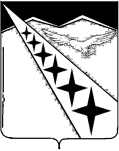 проектАДМИНИСТРАЦИЯ ЛУЧЕВОГО СЕЛЬСКОГО ПОСЕЛЕНИЯ ЛАБИНСКОГО РАЙОНАПОСТАНОВЛЕНИЕ   от                                                                                                           №  поселок ЛучО признании утратившими силу нормативных правовых актов администрации Лучевого сельского поселения Лабинского районаВ соответствии с Федеральным законом  от 6 октября 2003 года № 131-ФЗ «Об общих принципах организации местного самоуправления в Российской Федерации»,  руководствуясь Уставом Лучевого сельского поселения Лабинского района, п о с т а н о в л я ю:1.  Признать утратившим силу постановление администрации  от 4 февраля 2020 года   № 5 «Об утверждении Порядка взаимодействия органов местного самоуправления и муниципальных учреждений с организаторами добровольческой (волонтерской) деятельности, добровольческими волонтерскими) организациями».2. Признать утратившим силу постановление администрации  от 15 апреля 2020 года   № 34 «О внесении изменений в постановление администрации Лучевого сельского поселения Лабинского района от 4 февраля 2020 года №5 «Об утверждении Порядка взаимодействия органов местного самоуправления и муниципальных учреждений с организаторами добровольческой (волонтерской) деятельности, добровольческими волонтерскими) организациями»».3. Настоящее постановление опубликовать на сайте «Официальный интернет-портал Лучевого сельского поселения Лабинского района» по адресу: http://омслуч-нпа.рф и разместить на официальном сайте администрации Лучевого сельского поселения Лабинского района http://luchevoesp.ru в информационно-телекоммуникационной сети «Интернет».4. Контроль за выполнением настоящего постановления оставляю за собой.5. Постановление вступает в силу со дня его официального опубликования.Исполняющий обязанностиглава администрацииЛучевого сельского поселенияЛабинского района                                                                                И.И. Яценко